Publicado en Málaga, Palma de Mallorca el 05/06/2019 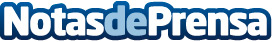 Moradillo Store aterriza en Málaga y Palma con la apertura de dos nuevas tiendasMoradillo Store Palma, con una superficie de 250 metros cuadrados de exposición, ha sido la última tienda de la firma en abrir sus puertas el pasado 26 de mayo. 
Días antes se realizó la apertura del nuevo espacio en Málaga situado en la calle Hilera número 9, el primer showroom Moradillo Store en Andalucía.
Con estas aperturas Moradillo Store suma ya nueve puntos de venta mono-marca en España y Andorra, y cuenta con más de 200 distribuidores oficiales de la firma a nivel nacional e internacionaDatos de contacto:Sofía Regalia Nota de prensa publicada en: https://www.notasdeprensa.es/moradillo-store-aterriza-en-malaga-y-palma-con_1 Categorias: Interiorismo Andalucia Canarias http://www.notasdeprensa.es